	IEGULDĪJUMS TAVĀ NĀKOTNĒ 	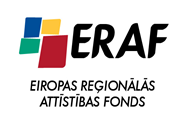 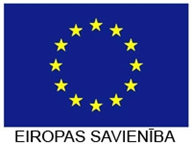 „Dienesta viesnīcas infrastruktūras renovācija un mācību aprīkojuma modernizācija, lai paaugstinātu profesionālās izglītības kvalitāti un pieejamību”(2010/0181/3DP/3.1.1.1.0/10/IPIA/VIAA/051)Projektu daļas vadītāja Sarma Zvagule informē sapulces dalībniekus par ERAF projektu īstenošanas gaitu. 	ERAF projektu „Dienesta viesnīcas infrastruktūras renovācija un mācību aprīkojuma modernizācija, lai paaugstinātu profesionālās izglītības kvalitāti un pieejamību’’ (Vienošanās Nr.2010/0181/3DP/3.1.1.1.0/10/IPIA/VIAA/051), „Mācību korpusa infrastruktūras renovācija un mācību aprīkojuma modernizācija profesionālās izglītības programmu īstenošanas uzlabošanai’’ (Vienošanās Nr.2010/0178/3DP/3.1.1.1.0/10/IPIA/VIAA/060) un „Mācību darbnīcu infrastruktūras renovācija un mācību iekārtu un aprīkojuma modernizācija profesionālās izglītības programmu īstenošanas uzlabošanai’’ (Vienošanās Nr.2010/0182/3DP/3.1.1.1.0/10/IPIA/VIAA/061) ietvaros 2013.gada 2.aprīlī ir parakstīti pieņemšanas – nodošanas akti ar SIA „Grandus” par virtuves tehnoloģiskā aprīkojuma piegādi un montāžas darbiem. 2013.gada 13.jūnijā izsludināts atklāts konkurss iepirkumam „Mēbeļu iegāde un uzstādīšana” un iepirkuma dokumentācija nosūtīta Valsts izglītības attīstības aģentūrai (turpmāk – VIAA) pirmspārbaudei. Saņemot atzinumu ar iebildumiem tika veikti grozījumi un 2013.gada 5.jūlijā publicēti IUB mājas lapā. 2013.gada 22.jūlijā saņemti divi piedāvājumi un šobrīd notiek piedāvājumu vērtēšana.Paralēli tika sagatavots nolikums atklātam konkursam par „Biroja tehnikas piegādi un uzstādīšanu” un 2013.gada 1.augustā izsludināts iepirkums. Arī šim iepirkumam dokumentācija nosūtīta VIAA saskaņošanai un pirmspārbaudei. Arī par šo iepirkumu no VIAA ir saņemts atzinums ar iebildumiem. Ņemot vērā VIAA ieteikumus 2013.gada 27.augustā IUB mājas lapā publicēts paziņojums par grozījumiem iepirkumā.Projektu daļas vadītāja Sarma Zvagule informē sapulces dalībniekus par ERAF projektu virzību. 	ERAF projektu „Dienesta viesnīcas infrastruktūras renovācija un mācību aprīkojuma modernizācija, lai paaugstinātu profesionālās izglītības kvalitāti un pieejamību’’ (Vienošanās Nr.2010/0181/3DP/3.1.1.1.0/10/IPIA/VIAA/051), „Mācību korpusa infrastruktūras renovācija un mācību aprīkojuma modernizācija profesionālās izglītības programmu īstenošanas uzlabošanai’’ (Vienošanās Nr.2010/0178/3DP/3.1.1.1.0/10/IPIA/VIAA/060) un „Mācību darbnīcu infrastruktūras renovācija un mācību iekārtu un aprīkojuma modernizācija profesionālās izglītības programmu īstenošanas uzlabošanai’’ (Vienošanās Nr.2010/0182/3DP/3.1.1.1.0/10/IPIA/VIAA/061) ietvaros veicamie iepirkumi joprojām ir procesā. Atklātā konkursa iepirkuma „Mēbeļu iegāde un uzstādīšana” dokumentācija un saņemtie piedāvājumi ir iesniegti VIAA izskatīšanai pirms līguma slēgšanas un 2013.gada 14.oktobrī saņemts atzinums ar iebildumiem. Ievērojot Valsts izglītības attīstības aģentūras atzinumu un norādījumus, iepirkumu komisija nolēma pārtraukt atklātu konkursu „Mēbeļu iegāde un uzstādīšana” (identifikācijas Nr.VSIA „RPRV” 2013/08 ERAF) un sagatavot jaunu nolikumu. Atkārtoti izsludināts konkurss par mēbeļu iegādi 2013.gada 23.oktobrī un par iepirkuma dokumentāciju 2013.gada 15.novembrī saņemts pozitīvs atzinums. 2013.gada 14.decembrī dokumentācija un piedāvājums ir iesniegts VIAA izskatīšanai pirms līguma slēgšanas.	Pēc iepirkuma „Biroja tehnikas piegādi un uzstādīšanu” nolikuma un specifikācijas precizēšanas, ievērojot VIAA norādījumus un ieteikumus, 2013.gada 6.septembrī saņemts pozitīvs atzinums. 2013.gada 7.oktobrī iepirkuma komisijas vērtēšanas dokumentācija nosūtīta VIAA izskatīšanai pirms līguma slēgšanas. Saņemts atzinums ar iebildumiem. Atzinumā dots norādījums pārtraukt iepirkumu 11.daļā, jo attiecīgajā daļā AS „Capital” piedāvāto biroja tehnikas preču cena pārsniedz VIAA pārziņā esošās elektronisko iepirkumu sistēmas e-katalogā piedāvāto attiecīgo preču līgumcenu, kas ir bijusi vienu darbdienu pirms iepirkuma procedūras uzsākšanas. Lai ievērotu un ņemtu vērā VIAA atzinumu, 2013.gada 3.decembrī iepirkumu komisijas locekļi pieņēma lēmumu par iepirkuma pārtraukšanu 11.daļā „Nepārtrauktās elektrobarošanas avoti (UPS) RACK MOUNT). Iepirkuma procedūras papildus dokumentāciju nosūtīja VIAA izskatīšanai, par ko 2013.gada 16.decembrī tika saņemts pozitīvs atzinums un tiek gatavots līgums parakstīšanai.	Šobrīd tiek gatavots iepirkuma „Mācību aprīkojuma piegāde un uzstādīšana dabas zinību kabinetiem” (identifikācijas Nr. VSIA „RTRIT” 2013/16 ERAF) nolikums apstiprināšanai iepirkumu komisijā un iesniegšanai VIAA izskatīšanai un atzinuma sniegšanai.	Ievērojot to, ka iepirkuma komisija nolēma pārtraukt atklāta konkursa „Mēbeļu iegāde un uzstādīšana” (identifikācijas Nr.VSIA „RPRV” 2013/08 ERAF) procedūru saskaņā ar Publisko iepirkumu likuma 56.panta 7.daļu un izsludināt jaunu iepirkumu mēbeļu iegādei un tikai 2013.gada 16.decembrī saņemts pozitīvs atzinums iepirkumā „Biroja tehnikas piegāde un uzstādīšana”, ir secināms, ka ir iestājušies MK noteikumu Nr.419 „Kārtība, kādā Eiropas Savienības struktūrfondu un Kohēzijas fonda vadībā iesaistītās institūcijas nodrošina plānošanas dokumentu sagatavošanu un šo fondu ieviešanu”  25.2  2.2.apakšpunkta nosacījumi, kuru dēļ nav iespējams pabeigt Eiropas Savienības fonda projektu vienošanās noteiktajā termiņā.	Pamatojoties uz iepriekš minēto, tika lemts par projektu īstenošanas termiņa pagarināšanu par 5 mēnešiem. Tas nepieciešams IKT aprīkojuma piegādei, mēbeļu iegādei un ķīmijas/fizikas kabineta aprīkojuma iepirkuma organizēšanai, līguma slēgšanai un tā piegādei.